БАШҠОРТОСТАН РЕСПУБЛИКАҺЫ                                                   РЕСПУБЛИка БАШКОРТОСТАН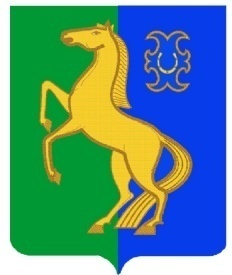     ЙƏРМƏКƏЙ районы                                                                      совет сельского поселения    муниципаль РАЙОНЫның                                                  Нижнеулу-елгинский сельсовет    тҮбəнге олойылfа АУЫЛ СОВЕТЫ                                                  МУНИЦИПАЛЬНОГО РАЙОНА    ауыл БИЛƏмƏҺе  хакимиƏте                                                                    ЕРМЕКЕЕВСКий РАЙОН    452196, Түбǝнге Олойылға, Йǝштǝр урамы,10                                            452196, с. Нижнеулу-Елга, ул. Молодежная,10              Тел. (34741) 2-53-15, факс (34741) 2-53-15                                                Тел. (34741) 2-53-15, факс (34741) 2-53-15ҠАРАР                                                          № 43                                                           РЕШЕНИЕ24  март 2016 й.                                                                                             24 марта 2016 г.О внесении изменений  в решение Совета сельского поселения Нижнеулу-Елгинский сельсовет муниципального района Ермекеевский район Республики Башкортостан «Об установлении земельного налога» от  27 ноября 2012 года  № 183В соответствии с Федеральным законом от 29.11.2012 года № 202-ФЗ «О внесении изменений в части вторую Налогового кодекса Российской Федерации» в главу 31 «Земельный налог» Налогового кодекса Российской Федерации  и Федеральным законом от 23.11.2015 г. №320-ФЗ « О внесении изменений в часть вторую Налогового кодекса Российской Федерации» Совет сельского поселения Нижнеулу-Елгинский сельсовет муниципального района Ермекеевский район Республики Башкортостан решил:1. Внести в решение Совета сельского поселения Нижнеулу-Елгинский сельсовет муниципального района Ермекеевский район Республики Башкортостан от 27 ноября 2012 года № 183 «Об установлении земельного налога», следующие изменения:подпункт 2.1. пункта 2 дополнить абзацем следующего содержания:«ограниченных в обороте в соответствии с законодательством Российской Федерации, предоставленных для обеспечения обороны, безопасности и таможенных нужд.»2. дополнить пунктом 3 следующего содержания:«Порядок и срок уплаты налога (авансового платежа по налогу) устанавливаются согласно ст. 396, 397 Налогового кодекса РФ».3. Пункты 3-8 считать соответственно пунктами 4-9.    4. Решение обнародовать путем размещения на информационном стенде в  здании администрации сельского поселения и на сайте администрации в сети Интернет.    5. Контроль за исполнением настоящего Решения возложить постоянную комиссию сельского поселения по бюджету, налогам, вопросам муниципальной собственности и земельным вопросам.         Глава  сельского  поселения                                             О.В.Зарянова